临沂沂星泰龙机械有限责任公司股权挂牌转让说明书摘要（成长板）公司名称：临沂沂星泰龙机械有限责任公司推荐机构：山东方拓企业管理有限公司日    期：二〇二一年十一月十一日声 明本公司及全体董事、监事、高级管理人员承诺挂牌说明书不存在虚假记载、误导性陈述或重大遗漏，并对其真实性、准确性、完整性承担个别和连带的法律责任。本公司提醒投资者注意，凡本挂牌转让说明书未涉及的有关内容，请投资者直接或通过齐鲁股权交易中心有限公司向本公司查询。齐鲁股权交易中心有限公司对本次挂牌所做的任何决定或意见，均不表明其对本公司股票（权）的价值或投资者收益作出实质性判断或保证。任何与之相反的声明均属虚假不实陈述。本公司经营与收益的变化，由本公司自行负责，由此引致的投资风险，由投资者自行承担。目   录声明	2释义	4一、一般词汇	4二、专业术语	5第一章  重大风险及重大措施提示	6一、重大风险提示及应对措施	6二、股利分配政策	8第二章  公司基本情况	10一、挂牌公司基本情况	10二、公司目前股权结构及股东情况	11三、公司组织结构	11四、公司主营业务情况	12五、主要财务报表简表	15六、公司经营目标及计划	22第三章  本次挂牌的有关机构	24一、推荐机构	24二、股权登记托管机构...................................................................................24释  义在本次挂牌转让说明书中，除非另有说明，下列简称具有以下含义：1、一般词汇2.专业词汇第一章  重大风险及重大事项提示公司提醒投资者应认真阅读本挂牌转让说明书全文，并特别注意下列重大提示。除重大事项提示外，公司特别提醒投资者认真阅读本挂牌转让说明书“第一章风险因素”的相关资料。一、重大风险提示及应对措施（一）内部管理风险公司目前处于快速成长时期，机构设置较为简单，内部管理相对稳定，但随着公司资产规模和经营规模不断扩大，员工人数及组织机构日益扩大，经营决策、组织管理、风险控制的难度将加大。管理团队若不能随营业规模、业务和资产规模扩张而相应提高管理水平，并采取相应对策，公司将面临一定的内部管理风险。应对措施：公司在稳定目前核心团队的同时，一方面通过引进外部优秀人才扩充团队力量，另一方面通过内部培养提拔优秀青年员工。双管齐下的战略将使得公司的内部管理随着规模扩建与产业的延伸同步前行。（二）技术风险近年来，国家对设备制造标准的提高，对我国设备制造企业提出了更高的要求，一些企业在技术提升和设施工艺的改造过程中，基本都是照搬国外技术，自主研发投入比例非常小，这对我国设备企业长远发展产生不利影响，因此存在一定的技术风险。应对措施：应加大对关键共性技术的研发，切实加强对自主创新机械制造技术知识产权的保护力度；应进一步规范产业市场，除了建立信息发布制度，适时发布企业数量与产业规模、淘汰落后产品技术目录等，引导企业理性跨界投资；还应完善金融政策体系，特别是要尽快出台及完善对机械制造项目的认定和考核标准。（三）原材料价格波动的风险公司生产所需的原材料主要为钢材，并且生产所需的零部件的生产材料也主 要也为钢材，钢材的价格直接或间接的影响公司生产成本。钢材价格上涨直接导致采购成本上升，使得公司自制零部件的成本上升，从而直接增加公司生产成本。应对措施：加强产品市场的信息服务，提高科学决策的能力，以政府部门作为产品的主要提供者，对互联网与传统信息载体进行优势互补，加强产品信息体系建设，加强产品市场供求和价格走势的分析预测，提高科学决策的水平和能力。（四）市场竞争风险真空泵行业的市场划分极为复杂，产品规格型号众多。作为真空泵行业的后来者，公司近年来的快速发展虽然也在真空泵市场取得了一席之地，但是，真空泵行业进入门槛相对较低，随着进入者和潜在进入者越来越多，竞争对手越来越多。国内真空泵行业生产单位多，市场竞争日趋激烈。另外，随着科技的进步，不排除出现质量更好、工艺更好的替代品。公司存在一定的市场竞争风险。应对措施：针对上述风险，公司认为应抓住国内市场持续成长的有利时机，扩大规模，增强实力。公司将继续发挥技术、品牌、质量等方面的优势，在巩固市场现有份额的基础上，加强产品的研发，创新技术与管理思路，开发储备新产品、新技术，开拓新的业务市场。构筑多渠道的营销网络，扩大市场份额及品牌影响力。 （五）经营风险企业自主创新能力较弱，近年来，我国机械设备行业实现了较快的发展，但除本公司等少数优势企业外，我国大部分环保设备企业的自主创新能力薄弱，已经成为制约行业发展的一个重要因素。企业自主创新能力不足主要表现在两个方面：一方面企业技术创新能力差，拥有自主知识产权技术的企业较少，科研成果数量少，水平不高；二是企业体制创新进展慢，机械设备企业大多数还处于小规模生产阶段，部分企业还处于小作坊式生产阶段，企业管理水平不高，难以适应现代企业管理制度发展的要求。应对措施：建立和完善培训体系，尤其是对于管理人员及技术人员的培训，以适应快速增加的业务需要。开展岗前培训、外送培训、请进培训、自学相结合的培训计划，不断提高公司管理层和员工的综合素质。制定具有市场竞争力的人力资源制度，以核心价值理念为指导，根据当地人才市场情况，制定符合公司文化特色的、具有市场竞争力的人力资源管理制度和薪酬模式，吸引优秀人才加盟，同时保持现有核心员工队伍的稳定。   二、股利分配政策公司在弥补上一年度亏损后，依序分别提取法定公积金和任意公积金，剩余部分根据公司生产经营情况分配股东股利。1、公司分配当年税后利润时，应当提取利润的10%列入公司法定公积金。公司法定公积金累计额为公司注册资本的50%以上的，可以不再提取。2、公司的法定公积金不足以弥补以前年度亏损的，在依照前款规定提取法定公积金之前，应当先用当年利润弥补亏损。3、公司从税后利润中提取法定公积金后，经股东会决议，还可以从税后利润中提取任意公积金。4、公司弥补亏损和提取公积金后所余税后利润，按照股东持有的股份比例分配。5、股东会违反前款规定，在公司弥补亏损和提取法定公积金之前向股东分配利润的，股东必须将违反规定分配的利润退还公司。6、公司的公积金用于弥补公司的亏损、扩大公司生产经营或者转为增加公司资本。7、法定公积金转为资本时，所留存的该项公积金将不少于转增前公司注册资本的25%。8、公司在股利分配方面实行同股同权政策。公司按各股东持股比例进行分配，采取现金、股票或者现金与股票相结合的形式分配股利。公司将根据赢利状况及经营需要实行灵活的、切实可行的利润分配政策，不定期进行利润分配。第二章  基本情况一、公司基本情况1、挂牌公司基本情况（一）挂牌公司基本情况公司名称：临沂沂星泰龙机械有限责任公司 法定代表人：杨彬统一社会信用代码：91371325793919323Q设立日期：2006年09月21日注册资本：800万元实收资本：40万元住所：山东省临沂市费县蒙台路北段邮编：276000经营范围：生产、销售；真空设备、管道加工设备；便携式机床、金属挤压校直设备、螺栓、螺母、螺杆（以上生产、经营范围国家禁止和限制的除外。需经许可经营的须凭许可证生产经营）(依法须经批准的项目，经相关部门批准后方可开展经营活动)。信息披露事务负责人：李玉霞联系电话：18353918969临沂沂星泰龙机械有限责任公司成立于2006年09月，位于位于经济发达、交通便利，环境优美的山东临沂费县，是一家制作安装真空设备、便携式机床等机械设备的公司。公司经过十多年的不懈努力，已发展为集科技、生产、销售于一体的，具有一定规模的机械公司，公司具有雄厚的技术力量、先进的机械加工、工装配套设备及一流的检测手段，公司本着“科技领先，质量服务，以诚为本、信誉至上”的原则，使沂星泰龙成为市场的知名品牌，并深受国内外客户的好评。我们以过硬的技术，完善的服务，荣获“全国质量检测合格产品”“消费者信得过产品”等殊荣。为迎接新挑战，公司已建立了现代化的企业制度。大力实施科技、品牌、人才、文化等创新战略，始终坚持“质量铸就品牌.服务编织未来”的企业理念，以优越的产品，优惠的价格，优良的服务，与国内外企业集团、商家精诚合作，共铸辉煌。公司目前股权结构及股东情况沂星泰龙目前的股权结构为：杨彬有390万元出资额，股权占比48.75%;李玉霞有390万元出资额，股权占比48.75%;朱宗存有10万元出资额，股权占比1.25%;崔劭炜有10万元出资额，股权占比1.25%。公司组织结构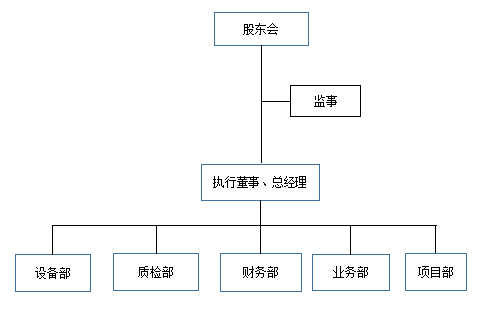 公司主营业务情况（一）主要产品或服务内容公司主要产品有小型真空泵、压缩机、双盘磨浆机、水力碎浆机等多种产品。公司生产产品图：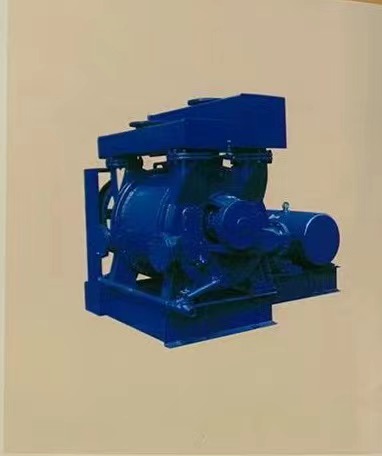 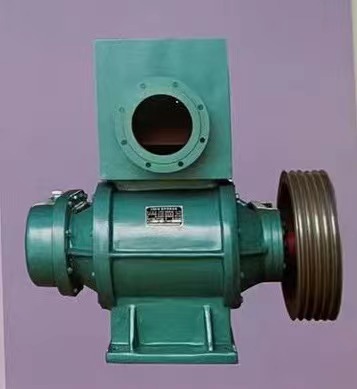 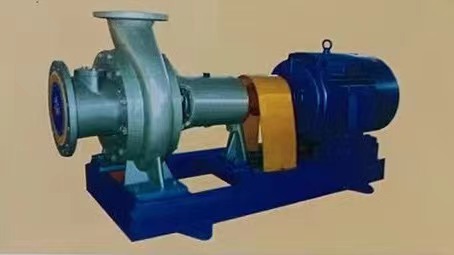 公司在服务流程方面的大量改进，严格规范的质检规则，详细的质量检验管理细则，严格高效的管理团队，培养了一批责任心强、勇于创新的年轻的技术管理中坚力量，使企业的管理团队成梯队发展，保持产品质量稳定优良，深受客户的称赞。公司在机械设备生产安装工程服务中不断引进先进管理理念，严格执行行业、国家通用标准。（二）产品或服务的主要消费群体、上一年度前五名客户（如有）的销售额及占当期销售总额的百分比。1、服务的消费群体公司主要消费群体是企业或者工厂，对有需要安装机械设备的公司等。公司对前五名客户的销售情况2021年1-9月，公司对前五大客户合计销售金额占当期销售总额的56.98%,具体的销售金额及占当期销售总额的比例如下：   续表上述前五大客户均不是公司持股5%以上的股东。公司的董事、监事、高级管理人员和其他核心人员及其他其关联方或持有公司5%以上股份的股东在上述客户中不占有权益。（二）公司的主要商业模式1、销售模式公司销售通过业务员独立销售和投标销售相结合的销售模式：业务员独立销售：订单主要通过业务人员独立开发客户，业务流程为：报价→签合同→生产、施工、安装→售后服务投标销售：公司通过招标平台获得招标信息，依据招标书制作投标文件，中标后签订合同，组织施工、安装经调试后交付客户，后续跟踪服务。2、采购模式公司采取按需采购模式。公司与客户签订合同后，向供应商采购所需产品，在保证按合同要求、技术要求和产品质量的前提下，实行比价采购。3、生产模式公司采用订单式生产，公司与客户签订合同后，向供应商采购所需产品，组织生产、安装，并经调试合格后交付客户。4、结算模式公司结算方式主要现款结算为主，信用结算未辅。销售的产品经施工安装前期支付10%的定金，安装施工并经调试完成后，客户将95%货款付至公司银行账户，剩余5%作为质保金。采购原材料则需要预付货款，货到后付尾款。五、公司财务报表简表（一）公司资产构成情况及资产质量分析：续表：（二）公司利润分析如下：（三）公司现金流量分析如下：六、公司经营目标及计划（一）公司经营目标公司已建立了有很强竞争力的销售模式，不断优化管控流程，有很强的执行力与。未来公司将着力扩充营销精英力量，扩充生产团队。逐步建立多渠道的营销模式，着重加强建设经销商体系，并全力在全国主要的省市建立直营及经销商队伍，实现市场范围的全国覆盖。继续扩大销售领域和区域，分散宏观和局部市场的风险。（二）具体发展业务计划1、深化转机建制，强化资本运营公司挂牌后，进一步健全公司法人治理结构，强化公司资本运营，投资决策、技术开发和融资功能，实现资源的优化配置和优势互补，形成规模效益。2、完善营销网络，开拓省内外市场在市场开拓方面，公司计划对现有营销模式的转型，随着互联网时代的到来，公司将充分利用电子信息技术，针对现有的营销特点，组织营销人员多次进行讨论和学习，目标是利用微平台和已有信息化基础搭建一个高效的移动互联网营销网络，做到全面覆盖化。该等新模式有利于降低营销成本，通过社会化的移动互联，客户将伴随公司共同成长和成功，最大化的实现客户价值。3、人才计划彻底摒弃计划体制下的人事管理办法，树立现代人力资源管理理念，建立人力资源管理与开发体系，优化人才队伍，疏通引才渠道，建立有效的激励和约束机制、为员工提供合理的薪酬收入，做好减员增效和做好员工职业规划，提高员工的满意度。4、融资计划通过本次挂牌，公司与金融机构建立密切合作关系，积极拓展融资渠道，满足发展的资金需要。5、完善企业产业链（1）不断提升产品的质量，通过引进全新生产线提高产品品质，巩固自身的优势；（2）提升公司产品的品质，提高原有常规产品的市场占比；（3）研发更多新产品，进入新的应用领域；（4）加强品牌建设。第三章 本次挂牌的有关机构1、推荐机构机构名称：山东方拓企业管理有限公司办公地址：山东省日照市山东路379号江豪大厦810室法人代表：马宝敬推荐经办人：马宝敬、蔡纪媛电    话：0633-83116803、申请挂牌的股权交易机构名称：齐鲁股权交易中心有限公司地址：淄博市张店区人民路228号电话：0533-27732334、股权登记托管机构名称：齐鲁股权交易中心有限公司地址：淄博市张店区人民路228号电话：0533-2773233【此页无正文】               挂牌公司：临沂沂星泰龙机械有限责任公司                  推荐机构：山东方拓企业管理有限公司	    年   月   日沂星泰龙指临沂沂星泰龙机械有限责任公司实际控制人指杨彬执行董事指除有前缀外均指临沂沂星泰龙机械有限责任公司执行董事监事指除有前缀外均指临沂沂星泰龙机械有限责任公司监事管理层指临沂沂星泰龙机械有限责任公司董事、监事、高级管理人员高级管理人员指临沂沂星泰龙机械有限责任公司总经理、副总经理齐鲁股交中心指齐鲁股权交易中心有限公司《公司法》指《中华人民共和国公司法》《证券法》指《中华人民共和国证券法》推荐机构指山东方拓企业管理有限公司元、万元指人民币元、万元真空设备指真空设备是产生、改善和(或)维持真空的装置，包括真空应用设备和真空获得设备。便携式机床指现场加工机床是安装在零件上加工零件的机床。也称为现场加工设备。由于早期现场加工机床比较小型化，被称为便携式机床;由于其具备可移动性，也称为移动式机床。许多大型零件，由于体积较大、重量较重、难于运输或者难于拆卸，无法将它们安装在普通机床上加工，而需要把机器安装在零件上来加工这些零件。现场加工机床涵盖了传统机床中的大部分机床，也出现了传统机床种类中没出现的机床。螺栓指机械零件，配用螺母的圆柱形带螺纹的紧固件。由头部和螺杆(带有外螺纹的圆柱体)两部分组成的一类紧固件，需与螺母配合，用于紧固连接两个带有通孔的零件。 这种连接形式称螺栓连接。如把螺母从螺栓上旋下，又可以使这两个零件分开，故螺栓连接是属于可拆卸连接。螺母指螺丝帽也称螺母，螺栓与螺母是通过它们之间都有的螺旋线相联接的。通过螺旋，把螺母的螺旋运动变成沿螺栓轴线的直线运动。通过拧紧和放松螺来达到对联接件的紧固和拆除。客户名称2021年01月-09月占销售额的比例（%）山东光华纸业集团有限公司929,239.83             21.28 中冶纸业银河有限公司572,339.80             13.11 江门市长兴纸业有限公司371,398.24              8.51 枣庄万融流体机械科技有限公司319,355.76              7.31 德州泰鼎新材料科技有限公司295,398.24              6.77 合计2,487,731.87             56.98 客户名称2020年度占销售额的比例（%）枣庄万融流体机械科技有限公司452,355.7610.41 德州泰鼎新材料科技有限公司385,398.248.87 蕉岭金发纸业有限公司210,902.664.85 山东恒联特种纸有限公司188,942.504.35 潍坊友谊纸业股份有限公司133,451.323.07 合计1,371,050.4831.56资产负债表资产负债表资产负债表资产负债表资产负债表编制单位：临沂沂星泰龙机械有限责任公司单位：人民币元 项           目附注2021年9月30日2020年12月31日2019年12月31日流动资产：货币资金五、（一）1,320,197.02 1,314,749.54 82,950.61 交易性金融资产以公允价值计量且其变动计入当期损益的金融资产衍生金融资产应收票据应收账款五、（二）7,289,529.54 6,940,330.98 7,297,769.80 预付款项五、（三）34,585.98 50,414.31 其他应收款五、（四）70,000.00 70,000.00 100,000.00   其中：应收利息     应收股利存货五、（五）216,101.89 249,053.07 185,431.29 持有待售资产一年内到期的非流动资产其他流动资产58,457.43 38,987.81 22,088.97 流动资产合计8,988,871.86 8,663,535.71 7,688,240.67 非流动资产：债权投资可供出售金融资产其他债权投资持有至到期投资长期应收款长期股权投资其他权益工具投资其他非流动金融资产投资性房地产固定资产五、（六）253,922.87 253,922.87 161,887.47 在建工程生产性生物资产油气资产无形资产开发支出商誉长期待摊费用递延所得税资产其他非流动资产非流动资产合计253,922.87 253,922.87 161,887.47 资产总计9,242,794.73 8,917,458.58 7,850,128.14 资产负债表（续）资产负债表（续）资产负债表（续）资产负债表（续）资产负债表（续）编制单位：临沂沂星泰龙机械有限责任公司单位：人民币元 项         目附注2021年9月30日2020年12月31日2019年12月31日流动负债：短期借款700,000.00 800,000.00 交易性金融负债以公允价值计量且其变动计入当期损益的金融负债以公允价值计量且其变动计入当期损益的金融负债衍生金融负债应付票据应付账款五、（六）4,306,073.16 3,935,154.59 3,072,630.32 预收款项五、（七）应付职工薪酬五、（八）60,423.80 -39,794.90 -19,260.00 应交税费五、（九）9,872.25 22,067.57 43,410.05 其他应付款1,622,500.00 1,622,500.00 1,622,500.00  其中：应付利息   应付股利持有待售负债一年内到期的非流动负债其他流动负债20,492.52 29,328.61 13,094.03 流动负债合计6,719,361.73 6,369,255.87 4,732,374.40 非流动负债：长期借款应付债券  其中：优先股       永续债长期应付款长期应付职工薪酬预计负债递延收益递延所得税负债其他非流动负债非流动负债合计负债合计6,719,361.73 6,369,255.87 4,732,374.40 股东权益：实收资本五、（十）400,000.00 400,000.00 900,000.00 其他权益工具  其中：优先股       永续债资本公积五、（十一）3,200,000.00 3,200,000.00 3,200,000.00 减：库存股其他综合收益专项储备盈余公积未分配利润五、（十二）-1,076,567.00 -1,051,797.29 -982,246.26 所有者权益合计2,523,433.00 2,548,202.71 3,117,753.74 负债和股东权益总计9,242,794.73 8,917,458.58 7,850,128.14 利润表利润表利润表利润表编制单位：临沂沂星泰龙机械有限责任公司编制单位：临沂沂星泰龙机械有限责任公司编制单位：临沂沂星泰龙机械有限责任公司 单位：人民币元 项             目附注 2021年1-9月  2020年度 一、营业收入五、（十三）4,365,891.21 4,344,515.86     减：营业成本五、（十三）4,182,960.61 4,206,941.98         税金及附加五、（十四）9,098.00 4,677.60         销售费用97,386.63 117,414.43         管理费用五、（十五）79,334.52 63,632.98         研发费用        财务费用五、（十六）20,785.75 19,997.11           其中：利息费用19,922.47 19,310.72                 利息收入五、（十六）200.52 383.41     加：其他收益投资收益（损失以“－”号填列）其中：对联营企业和合营企业的投资收益                  以摊余成本计量的金融资产终止确认收益（损失以“－”号填列）                  以摊余成本计量的金融资产终止确认收益（损失以“－”号填列）                  以摊余成本计量的金融资产终止确认收益（损失以“－”号填列）净敞口套期收益（损失以“－”号填列） 公允价值变动收益（损失以“－”号填列）资产减值损失（损失以“－”号填列） 资产处置收益（损失以“－”号填列）二、营业利润（亏损以“－”号填列）-23,674.30 -68,148.24     加：营业外收入五、（十七）0.99     减：营业外支出335.25 三、利润总额（亏损总额以“－”号填列）-23,674.30 -68,482.50     减：所得税费用五、（十八）1,068.53 四、净利润（净亏损以“－”号填列）-23,674.30 -69,551.03 （一） 持续经营净利润（净亏损以“－”号填列）-23,674.30 -69,551.03 （二） 终止经营净利润（净亏损以“－”号填列）五、其他综合收益的税后净额（一）不能重分类进损益的其他综合收益1.重新计量设定受益计划变动额2.权益法下不能转损益的其他综合收益3.其他权益工具投资公允价值变动4.企业自身信用风险公允价值变动（二）将重分类进损益的其他综合收益1.权益法下可转损益的其他综合收益2.其他债权投资公允价值变动3.可供出售金融资产公允价值变动损益4.金融资产重分类计入其他综合收益的金额5.持有至到期投资重分类为可供出售金融资产损益6.其他债权投资信用减值准备7.现金流量套期储备（现金流量套期损益的有效部分）8.外币财务报表折算差额9.其他六、综合收益总额-23,674.30 -69,551.03 七、每股收益（一）基本每股收益（二）稀释每股收益现金流量表现金流量表现金流量表现金流量表编制单位：临沂沂星泰龙机械有限责任公司编制单位：临沂沂星泰龙机械有限责任公司编制单位：临沂沂星泰龙机械有限责任公司单位：人民币元 项       目附注 2021年1-9月  2020年度 一、经营活动产生的现金流量：销售商品、提供劳务收到的现金4,514,258.51 4,586,001.74 收到的税费返还收到其他与经营活动有关的现金932,342.45 1,267,425.34 经营活动现金流入小计5,446,600.96 5,853,427.08 购买商品、接受劳务支付的现金3,384,295.56 支付给职工以及为职工支付的现金675,000.00 558,317.30 支付的各项税费71,653.40 51,453.60 支付其他与经营活动有关的现金4,574,577.61 1,316,215.57 经营活动现金流出小计5,321,231.01 5,310,282.03 经营活动产生的现金流量净额125,369.95 543,145.05 二、投资活动产生的现金流量：收回投资收到的现金取得投资收益收到的现金处置固定资产、无形资产和其他长期资产收回的现金净额处置固定资产、无形资产和其他长期资产收回的现金净额处置子公司及其他营业单位收到的现金净额收到其他与投资活动有关的现金投资活动现金流入小计购建固定资产、无形资产和其他长期资产支付的现金92,035.40 投资支付的现金取得子公司及其他营业单位支付的现金净额支付其他与投资活动有关的现金投资活动现金流出小计92,035.40 投资活动产生的现金流量净额-92,035.40 三、筹资活动产生的现金流量：吸收投资收到的现金取得借款收到的现金800,000.00 收到其他与筹资活动有关的现金筹资活动现金流入小计800,000.00 偿还债务支付的现金100,000.00 分配股利、利润或偿付利息支付的现金19,922.47 19,310.72 支付其他与筹资活动有关的现金筹资活动现金流出小计119,922.47 19,310.72 筹资活动产生的现金流量净额-119,922.47 780,689.28 四、汇率变动对现金及现金等价物的影响五、现金及现金等价物净增加额5,447.48 1,231,798.93 加：期初现金及现金等价物余额1,314,749.54 82,950.61 六、期末现金及现金等价物余额1,320,197.02 1,314,749.54 